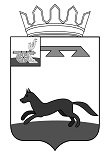 АДМИНИСТРАЦИЯМУНИЦИПАЛЬНОГО  ОБРАЗОВАНИЯ«ХИСЛАВИЧСКИЙ РАЙОН» СМОЛЕНСКОЙ ОБЛАСТИП О С Т А Н О В Л Е Н И Еот 20 марта  2020 г.  №  175Об утверждении муниципальной программы «Укрепление общественного здоровья на территории муниципального образования «Хиславичский район» Смоленской области» на 2020 - 2024 годыВ соответствии  с постановлением Администрации муниципального образования «Хиславичский район»  Смоленской области от 10.10.2013 № 278  «Об утверждении Порядка принятия решения о разработке  муниципальных программ, их формирования и реализации»,	Администрация муниципального образования «Хиславичский район» Смоленской области    п о с т а н о в л я е т:1. Утвердить прилагаемую муниципальную программу «Укрепление общественного здоровья на территории муниципального образования «Хиславичский район» Смоленской области» на 2020 - 2024 годы (далее также – региональная программа).2. Настоящее постановление разместить на официальном сайте Администрации  муниципального образования «Хиславичский район» Смоленской области  в информационно - телекоммуникационной сети «Интернет».Глава муниципального образования«Хиславичский район»Смоленской области                                                                                  А.В. ЗагребаевВизирование правового акта:Визы:О.А. Максименкова                           ____________        «____» __________________ 2020 г.Визы:Т.В. Ущеко                                       ____________        «____» __________________ 2020 г.Утвержденапостановлением Администрации муниципального образования «Хиславичский район» Смоленской областиот 20 марта  2020 г. № 175МУНИЦИПАЛЬНАЯ ПРОГРАММА «Укрепление общественного здоровья на территории муниципального образования «Хиславичский район» Смоленской области» на 2020 - 2024 годыХиславичи2020 годПАСПОРТ муниципальной программы «Укрепление общественного здоровья на территории муниципального образования «Хиславичский район» Смоленской области» на 2020 - 2024 годыОбщая характеристикаПоказатели общественного здоровья не только определяют состояние здоровья населения, но и характеризуют уровень социально-экономического развития территории в целом, степень медицинской грамотности населения и персональной ответственности граждан за состояние своего здоровья, уровень и качество организации медицинской помощи, обеспечение социальной инфраструктуры по соблюдению принципов здорового образа жизни.В реализации мероприятий по профилактике в сфере охраны здоровья граждан в соответствии со Стратегией развития здравоохранения в Российской Федерации на период до 2025 года, утвержденной Указом Президента Российской Федерации от        6 июня 2019 г. № 254, включающей в себя формирование системы мотивации граждан к ведению здорового образа жизни и формирование эффективной системы профилактики заболеваний, особая роль отводится органам власти субъектов Российской Федерации и органам местного самоуправления.Укрепление общественного здоровья отнесено к приоритетным задачам Администрации Смоленской области. Все мероприятия по профилактике неинфекционных хронических заболеваний и формированию здорового образа жизни проводятся в регионе системно на межведомственном уровне программно-целевым методом. В 2015 году был создан Межведомственный координационный совет по формированию здорового образа жизни и профилактике хронических неинфекционных заболеваний на территории Смоленской области под председательством заместителя Губернатора Смоленской области.  С 2019 года в рамках реализации мероприятий национального проекта «Демография» утвержден региональный проект «Формирование системы мотивации граждан к здоровому образу жизни, включая здоровое питание и отказ от вредных привычек». Краткое наименование проекта - «Укрепление общественного здоровья». Реализация мероприятий проекта, в том числе за счет организации работы регионального и муниципальных центров общественного здоровья, а также корпоративных программ по укреплению здоровья работников и муниципальных программ по укреплению общественного здоровья должна значительно повлиять на увеличение доли граждан, ведущих здоровый образ жизни. Актуальность этой муниципальной программы очевидна, потому что 60% всех влияний на здоровье человека, на продолжительность его жизни – это его образ жизни. Состояние здоровья - это важный показатель социального, экономического и экологического благополучия, показатель качества жизни населения муниципального образования «Хиславичский район» Смоленской области.Доминирующими факторами риска, влияющими на возникновение заболевания, являются: гиподинамия, нерациональное питание, психическое перенапряжение, стрессы, вредные привычки, избыточная масса тела.Повысить уровень здоровья живущего и будущих поколений населения возможно через формирование политики, ориентированной на укрепление здоровья населения и оздоровление окружающей среды, через формирование ответственного отношения людей к своему здоровью и здоровью окружающих.Всё это диктует необходимость комплексного подхода: объединения различных ведомств, организации всех форм собственности, гражданского общества, чья  деятельность оказывает влияние на качество жизни и здоровье; построения устойчивой системы целенаправленного и согласованного их взаимодействия в целях решения проблем здоровья населения.Так, ведение жителями муниципального образования «Хиславичский район» Смоленской области здорового образа жизни повлияет на снижение смертности, в том числе среди трудоспособного населения, снижению заболеваемости среди взрослых и детей, снижению вероятности преждевременного выхода на пенсию по инвалидности, предупреждение болезней и выявлению болезней на ранних стадиях. Как следствием станет снижение расходов на амбулаторное содержание и лечение больных в больнице. Здоровый образ жизни населения, высокие показатели в области здравоохранения приведут к снижению выездной миграции и увеличению рождаемости, что положительно скажется на общей демографической обстановке в муниципальном образовании «Хиславичский район» Смоленской области.В основу успешной реализации муниципальной программы положены следующие принципы: - программные мероприятия должны быть доступны для всех жителей муниципального образования «Хиславичский район» Смоленской области вне зависимости от социального статуса, уровня доходов и места жительства; - программные мероприятия должны охватывать все возрастные и социальные группы населения: детей, молодёжь, трудоспособное население, граждан пожилого возраста.У жителей муниципального образования «Хиславичский район» Смоленской области на протяжении ряда лет сохраняется высокий уровень распространенности факторов риска развития неинфекционных заболеваний. Об этом свидетельствуют данные анкетирования граждан, результаты обследований, проводимых в рамках диспансеризации определенных групп взрослого населения и профилактических осмотров. При этом показатели осведомленности граждан о принципах здорового образа жизни высокие, почти в 100% случаев респонденты были согласны с утверждением о необходимости их соблюдения. Таким образом, можно отметить достаточную информированность населения, но низкую мотивацию к соблюдению норм здорового образа жизни, проведению самоконтроля параметров здоровья и выполнению медицинских назначений для хорошего прогноза течения хронических неинфекционных заболеваний и высокого качества жизни.В связи с этим необходимы меры, повышающие приверженность населения к здоровому образу жизни, раннему выявлению факторов риска, а также ранней диагностике и лечению самих заболеваний.Цели и целевые показатели региональной программы    Целью муниципальной программы является улучшение здоровья населения, качества жизни граждан, формирование культуры общественного здоровья, ответственного отношения к здоровью.Задачами муниципальной программы являются:- формирование системы мотивации граждан к ведению здорового образа жизни, включая здоровое питание и отказ от вредных привычек;- разработка и внедрение корпоративных программ укрепления здоровья;- вовлечение граждан в мероприятия по укреплению общественного здоровья.По результатам реализации муниципальной программы ожидается достижение следующих целевых показателей:- увеличение удельного  веса населения, систематически занимающегося физической культурой и спортом;- увеличение охвата населения диспансеризацией.Целевые показатели реализации муниципальной программы представлены в приложении № 1 к муниципальной программе.3. Перечень мероприятий муниципальной программыПеречень мероприятий муниципальной программы представлен в приложении № 2.Приложение № 1 к региональной программе «Укрепление общественного здоровья на территории муниципального образования «Хиславичский район» Смоленской области» на 2020 - 2024 годыЦЕЛЕВЫЕ ПОКАЗАТЕЛИреализации региональной программы «Укрепление общественного здоровья на территории муниципального образования «Хиславичский район» Смоленской области» на 2020 – 2024 годыПриложение № 2 к региональной программе «Укрепление общественного здоровья на территории муниципального образования «Хиславичский район» Смоленской области» на 2020 - 2024 годыПЕРЕЧЕНЬ мероприятий региональной программы «Укрепление общественного здоровья»на 2020 – 2024 годыОтп. 1 экз. – в делоИсп. О.В. Куцабина «_____» ____________ 2020Разослать: прокуратура-1, отд.эконом.-1, отдел культуры-1, отдел образ-1Администратор  муниципальной программы   Администрация муниципального образования «Хиславичский район» Смоленской области  Исполнители основных мероприятий муниципальной программы  Администрация муниципального образования «Хиславичский район» Смоленской области  Отдел образования и молодежной политике Администрации муниципального образования «Хиславичский район» Смоленской области  Отдел культуры и спорта Администрации муниципального образования «Хиславичский район» Смоленской области  ОГБУЗ «Хиславичскя ЦРБ»Пункт полиции по Хиславичскому району МО МВД России «Починковский»  (далее – Пункт полиции по Хиславичскому району) (по согласованию);Территориальный отдел в Рославльском, Ершичском, Монастырщинском, Хиславичском, Шумячском районах Управления Федеральной службы по надзору в сфере защиты прав потребителей и благополучия человека по Смоленской области (по согласованию);муниципальные бюджетные образовательные организации;СОГБУ «Хиславичский КЦСОН»;муниципальные бюджетные учреждения культуры (далее – МБУК);МБУ «ФОК им.Г.И.Сидоренкова»;органы местного самоуправления муниципального образования «Хиславичский район» Смоленской области (по согласованию) Цель муниципальной программыУлучшение здоровья населения, качества жизни граждан, формирование культуры общественного здоровья, ответственного отношения к здоровьюЦелевые показатели реализации муниципальной программы  - увеличение доли населения, систематически занимающегося физической культурой и спортом;- увеличение охвата населения диспансеризациейСроки (этапы) реализации муниципальной программы2020 – 2024 годыОжидаемые результаты реализациимуниципальной программы- формирование системы мотивации граждан к ведению здорового образа жизни, включая здоровое питание и отказ от вредных привычек;- внедрение новой модели центра общественного здоровья; - разработка и внедрение корпоративных программ укрепления здоровья;- вовлечение граждан в мероприятия по укреплению общественного здоровья№ п/пНаименование показателяЕдиница измеренияПланируемое значение показателей Планируемое значение показателей Планируемое значение показателей Планируемое значение показателей Планируемое значение показателей № п/пНаименование показателяЕдиница измерения2020 год2021 год2022 год2023 год2024 год123456781.Увеличение удельного  веса населения, систематически занимающегося физической культурой и спортомпроцентов26283032352.Увеличение охвата населения диспансеризациейпроцентов95969798100№ п/пНаименование мероприятияНаименование исполнителя мероприятияСрок реализации мероприятияНаименование и реквизиты нормативного правового акта, которым утверждено финансирование мероприятия№ п/пНаименование мероприятияНаименование исполнителя мероприятияСрок реализации мероприятияНаименование и реквизиты нормативного правового акта, которым утверждено финансирование мероприятия123451. Формирование системы мотивации граждан к ведению здорового образа жизни, включая здоровое питание и отказ от вредных привычек1. Формирование системы мотивации граждан к ведению здорового образа жизни, включая здоровое питание и отказ от вредных привычек1. Формирование системы мотивации граждан к ведению здорового образа жизни, включая здоровое питание и отказ от вредных привычек1. Формирование системы мотивации граждан к ведению здорового образа жизни, включая здоровое питание и отказ от вредных привычек1. Формирование системы мотивации граждан к ведению здорового образа жизни, включая здоровое питание и отказ от вредных привычек1.1.Проведение тематических встреч с населением по проблемам, связанным с ведением здорового образа жизни, включая рациональное питание, адекватную двигательную активность, отказ от вредных привычек (потребление алкоголя и табака), развитие стрессоустойчивостиМБУК «Хиславичская централизованная библиотечная система»2020-2024 годыПостановление Администрации муниципального образования «Хиславичский район» Смоленской области от 06.11.2013 № 302 «Об утверждении муниципальной программы «Развитие культуры и туризма на территории муниципального образования «Хиславичский район» Смоленской области»1.2.Систематическое освещение вопросов, касающихся здорового образа жизни, преодоления вредных привычек, в том числе курения табака, в средствах массовой информацииАдминистрация муниципального образования «Хиславичский район» Смоленской области2020-2024 годых1.3.Проведение профилактических мероприятий (массовых акций), приуроченных к международным дням здоровья (Всемирный день здоровья, Всемирный день без табака и др.), пропагандирующих преимущества здорового образа жизниАдминистрация муниципального образования «Хиславичский район» Смоленской области,Отдел образования и молодежной политике Администрации муниципального образования «Хиславичский район» Смоленской области,Отдел культуры и спорта Администрации муниципального образования «Хиславичский район» Смоленской области2020-2024 годых1.4.Организация и проведение муниципального этапа соревнований «Президентские состязания», «Президентские спортивные игры»МБУДО «Дом детского творчества2020-2024 годых1.5.Проведение спортивно-массовых мероприятий, фестивалей, спартакиад среди различных слоев населения Отдел культуры и спорта Администрации муниципального образования «Хиславичский район» Смоленской области, МБУ «ФОК им. Г.И.Сидоренкова»2020 – 2024 годыПостановление Администрации муниципального образования «Хиславичский район» Смоленской области от 06.11.2013 № 303 «Об утверждении муниципальной программы «Развитие физической культуры и спорта в муниципальном образовании «Хиславичский район» Смоленской области»1.6.Информационное сопровождение проводимых мероприятий посредством их освещения в информационно-телекоммуникационной сети «Интернет»Отдел образования и молодежной политики Администрации МО «Хиславичский район» Смоленской области, образовательные организации2020-2024 годых1.7.Создание в общеобразовательных организациях муниципального образования «Хиславичский район» Смоленской области, расположенных в сельской местности и малых городах, условий для занятия физической культурой и спортом» в 2020-2022 годах (оснащение открытым плоскостным спортивным сооружением пришкольной площадки МБОУ «Хиславичская СШ» в рамках реализации национального проекта «Образование»)Отдел образования и молодежной политики Администрации МО «Хиславичский район» Смоленской области2020 годПостановление Администрации муниципального образования «Хиславичский район» Смоленской области от 06.11.2013 № 301 «Об утверждении муниципальной программы «Развитие образования и молодежной политики в муниципальном образовании «Хиславичский район» Смоленской области»1.8.Организация и проведение районных соревнований различной направленности (легкая атлетика, волейбол, баскетбол, настольный теннис) в рамках областных спартакиад школьниковОтдел образования и молодежной политики Администрации МО «Хиславичский район» Смоленской области, МБУДО «Дом детского творчества»2020-2024 годых1.10.Летняя и осенняя оздоровительная кампания, организованная на базе общеобразовательных организацийОтдел образования и молодежной политики Администрации МО «Хиславичский район» Смоленской области2020-2024 годыПостановление Администрации муниципального образования «Хиславичский район» Смоленской области от 06.11.2013 № 301 «Об утверждении муниципальной программы «Развитие образования и молодежной политики в муниципальном образовании «Хиславичский район» Смоленской области»1.11.Организация и проведение районных соревнований по сдаче комплекса ГТО в рамках областной спартакиады школьниковМБУДО «Дом детского творчества2020-2024 годых1.12.Тематические мероприятия, направленные на профилактику вредных привычек, формирование здорового образа жизни (в том числе проведение мероприятий в рамках Всемирного дня борьбы со СПИДом, Всероссийского дня трезвости, Всемирного дня без табака и т.д.)Образовательные организации2020-2024 годых1.13.Месячник антинаркотической направленности и формирования здорового образа жизниОтдел образования и молодежной политики Администрации МО «Хиславичский район» Смоленской области, образовательные организации2020-2024 годых1.14.Социально-психологическое тестирование обучающихся, направленное на раннее выявление незаконного потребления наркотических и психотропных веществОтдел образования и молодежной политики Администрации МО «Хиславичский район» Смоленской области2020-2024 годых1.15.Организация участия обучающихся школ района в профильных сменах загородных лагерейОтдел образования и молодежной политики Администрации МО «Хиславичский район» Смоленской области2020-2024 годых1.16.Массовые спортивные мероприятия «Спортивный праздник», приуроченные к окончанию учебного годаОбразовательные организации2020-2024 годыСогласно утвержденному Плану работы на год2. Повышение доступности и качества помощи, направленной на выявление факторов риска хронических неинфекционных заболеваний, их профилактику, диагностику и лечение2. Повышение доступности и качества помощи, направленной на выявление факторов риска хронических неинфекционных заболеваний, их профилактику, диагностику и лечение2. Повышение доступности и качества помощи, направленной на выявление факторов риска хронических неинфекционных заболеваний, их профилактику, диагностику и лечение2. Повышение доступности и качества помощи, направленной на выявление факторов риска хронических неинфекционных заболеваний, их профилактику, диагностику и лечение2.1.Проведение Марафона здоровья: увеличение охвата  населения района диспансеризацией и профилактическими осмотрамиАдминистрация муниципального образования «Хиславичский район» Смоленской области,органы местного самоуправления муниципального образования «Хиславичский район» Смоленской области (по согласованию),ОГБУЗ «Хиславичскя ЦРБ»2020 – 2024 годы2.13.Разработка корпоративных программ укрепления здоровьяМБУ «ФОК им. Г.И.Сидоренкова»2021-2024 годых2.14.Внедрение корпоративных программ укрепления здоровьяМБУ «ФОК им. Г.И.Сидоренкова»2021-2024 годыхОграничение распространения табачных изделий и алкоголя на территории Смоленской областиОграничение распространения табачных изделий и алкоголя на территории Смоленской областиОграничение распространения табачных изделий и алкоголя на территории Смоленской областиОграничение распространения табачных изделий и алкоголя на территории Смоленской областиОграничение распространения табачных изделий и алкоголя на территории Смоленской области3.1.Организация и проведение комплексных профилактических мероприятий, связанных с  распространением табачных изделий на территории муниципального образования «Хиславичский район» Смоленской области, предупреждение и пресечение фактов курения табака (выявление правонарушений, связанных с курением) на территориях  образовательных учреждений, учреждений культуры, объектов спорта, транспортной инфраструктуры, медицинских учреждений и иных объектовПункт полиции по Хиславичскому району (по согласованию);Администрация муниципального образования «Хиславичский район» Смоленской области,органы местного самоуправления муниципального образования «Хиславичский район» Смоленской области (по согласованию)2020 – 2024 годых3.2.Организация и проведение комплексных профилактических мероприятий, связанных с  незаконным распространением алкоголя, в том числе суррогатного,  на территории  муниципального образования «Хиславичский район» Смоленской области, предупреждение и пресечение фактов распития алкоголя в общественных местах, не предназначенных для его употребленияПункт полиции по Хиславичскому району (по согласованию);Администрация муниципального образования «Хиславичский район» Смоленской области,органы местного самоуправления муниципального образования «Хиславичский район» Смоленской области (по согласованию)2020 – 2024 годых3.3.Осуществление контроля за ограничением торговли табачной продукцией и алкоголемТерриториальный отдел в Рославльском, Ершичском, Монастырщинском, Хиславичском, Шумячском районах Управления Федеральной службы по надзору в сфере защиты прав потребителей и благополучия человека по Смоленской области (по согласованию)2020 – 2024 годых Оценка распространенности факторов риска неинфекционных заболеваний  на территории Смоленской областиОценка распространенности факторов риска неинфекционных заболеваний  на территории Смоленской областиОценка распространенности факторов риска неинфекционных заболеваний  на территории Смоленской областиОценка распространенности факторов риска неинфекционных заболеваний  на территории Смоленской областиОценка распространенности факторов риска неинфекционных заболеваний  на территории Смоленской области4.1.Проведение анкетирования в целях выявления  масштабов потребления табака среди населения  муниципального образования «Хиславичский район» Смоленской областиОГБУЗ «Хиславичская ЦРБ»2020 – 2024 годы,ежегоднох4.2.Проведение онкоскринингов среди граждан старше 45 лет на выявление онкологических заболеваний ОГБУЗ «Хиславичская ЦРБ»2020-2024 годых